大众高尔夫嘉旅所属行业：汽车参选类别：数字营销最具创新精神品牌品牌简介大众高尔夫嘉旅是大众旗下的一款车型，作为高尔夫Plus的升级换代产品，高尔夫SPORTSVAN此次被引入中国，并被命名为高尔夫·嘉旅。全新高尔夫·嘉旅既拥有高尔夫的运动基因和纯粹性能，又能够家用，还适合商务、旅行，是一款专为中国现代城市家庭打造的都市多功能两厢车。2020年数字营销创新性表现为了更好的与年轻消费者沟通，高尔夫嘉旅通过大数据分析和多目标人群移动互联网生活习惯调研，选择了更方便，更多互动形式更多消费者接受的传播形式——H5；并选择与世界著名儿童童话IP《小王子》合作，借助大IP的强背书，以定格动画的表现形式，用创意和艺术赋予大众高尔夫嘉旅全新的互联网生命力。代表案例大众高尔夫嘉旅 小王子上市H5面对市场上众多品牌和车型，如何在传统媒介传播作用下滑，互联网传播正在成为传媒新贵的全新广告传播市场中，夺取更多眼球，与更多消费者互动传播，迅速提升新高尔夫嘉旅车型知名度，维护传统市场，并夺取更多市场份额，这是大众新高尔夫嘉旅上市传播的重要挑战和目标。为了再日渐成熟的移动互联网上夺取关注，新高尔夫嘉旅决定出奇制胜，以互动传播创造更高效传播，更高执行度的传播模式。在繁杂和忙碌的现今社会，人们更加渴望幸福的生活，和家人一起，更加放松，更加舒适，来一场令人羡慕的旅行，与高尔夫嘉旅产品风格更加贴切，令人向往的生活，吸引更多家庭用户的关注，运用移动互联网传播，与用户互动，达成美好愿景。孩子虽然是嘉旅的使用人群之一，但是孩子的喜爱直接影响到了成年人，选择每个家庭孩子更加熟悉的动画世界，而这正是妈妈群体同样陪伴，同样熟悉的，同样拥有好感的情感接受的传播教育方式，选择一个更加适合家庭出行，更加适合嘉旅产品特质的故事。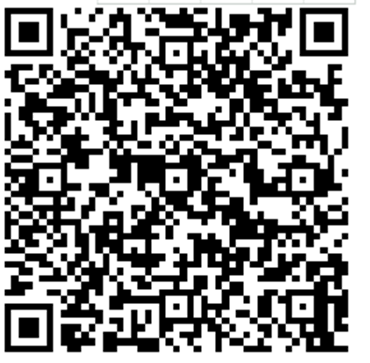  https://www.bilibili.com/video/BV1hy4y1H7q1/https://www.bilibili.com/video/BV1Z5411n7Nb/